ANTI-RACISM RESOURCESThe following links provide an extensive list of articles, books, videos, podcasts, movies and organizations, to learn about and promote anti-racism http://bit.ly/ANTIRACISMRESOURCEShttps://fernwoodpublishing.ca/books/race-racismScaffolded anti-racism resources. “Scaffolded” means that the resources are provided in a way that lets you begin where you’re at. If you’re new to anti-racism work, start at the beginning. If not, find your level and start there. These levels are based on Stages of White Identity Development, which is a body of research by psychologist Janet Helms (who drew from the work of Rita Hardiman). These stages of development are well researched and peer-reviewed and are widely considered to be an accurate and effective outline of the process. If you’re feeling overwhelmed or helpless about how to learn, lean on this. It’s science!” - Dr. Karen McDowellhttps://docs.google.com/document/d/1PrAq4iBNb4nVIcTsLcNlW8zjaQXBLkWayL8EaPlh0bc/preview?fbclid=IwAR1tWBjJpmtcY4lDC2bpCFlsh65YgRtvPASnoYgLqhnZfzD-EgnAlzaNWoQ&pru=AAABcp7Xt8k*blDMzgaJCK9m26F6CluDiQMore anti-racism resources for all ages https://padlet.com/nicolethelibrarian/nbasekqoazt336coA Psychology Today article detailing the difference between non-racism and anti-racismhttps://www.psychologytoday.com/ca/blog/without-prejudice/201601/being-anti-racist-not-non-racistLinks to social psychology articles on race and racismhttps://twitter.com/JinXunGoh/status/1267596925395755009?s=20A statement by Dr. Sandra L. Shullman, president of the American Psychological Association. https://www.apa.org/news/press/releases/2020/05/racism-pandemicMany in the psychology community have expressed appreciation for this statement, while also pointing out that it may place undue blame on victims of police brutality, and miss calling out structural/systemic causes of injustice. The discussion raised by this statement highlights the importance of viewing anti-racist efforts by our community through lenses which are both critical and compassionate.A link to learn about and join APA’s #equityflattensthecurve network https://pages.apa.org/equity-flattens-the-curve/A collection of essays that “examine how racial considerations have affected the way social science is conducted; how issues are framed, and data is analyzed”https://www.amazon.com/White-Logic-Methods-Racism-Methodology-ebook/dp/B00EKJBEG6A collection of works that “examine the perils and desires of anti-racist research and provides serious consideration of the race, gender, class and sexuality intersections/implications of educational research”https://www.amazon.com/Critical-Anti-Racist-Research-Methodologies-Counterpoints/dp/0820468002Resources on how to be an allyhttps://chorus.fm/blog/ten-steps-of-non-optical-allyship/https://www.cnn.com/2020/05/30/us/how-to-be-an-ally-guide-trnd/index.html https://guidetoallyship.comSelf-Guide to becoming Anti-Racisthttps://www.wherechangestarted.com/Recently, protests have been inciting conversation and support, as well as disapproval. If you have been grappling with the necessity for protests, Trevor Noah (The Daily Show) provides some helpful insight:  https://www.instagram.com/tv/CAyfFnaJbyL/?igshid=1pvrhqb64pkh4 Racial Equity Tools – A site that offers tools, research, tips, curricula and ideas for people who want to increase their own understanding and help work toward justice for racial equityhttps://www.racialequitytools.org/homeGlossary of language relating to racial equity https://www.racialequitytools.org/glossaryHow to Talk to Children about RacismThere is a need for White parents to talk to their kids about racism and our audience. Attached is a link to an empirical article that fits with the general line of work that discomfort is necessary and critical to progress. https://psyarxiv.com/3xdg8/The following are some organizations that are currently circulating in response to recent events in Minneapolis. Clicking on the images will take you to their webpages, where there is more information on their mission and work. If you have the means, most of these organizations are also accepting donations.   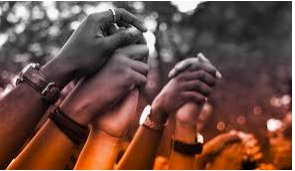 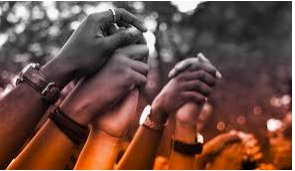 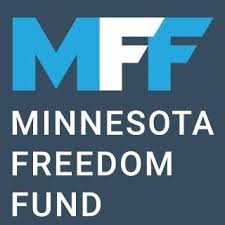 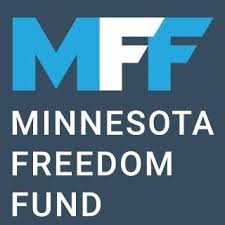 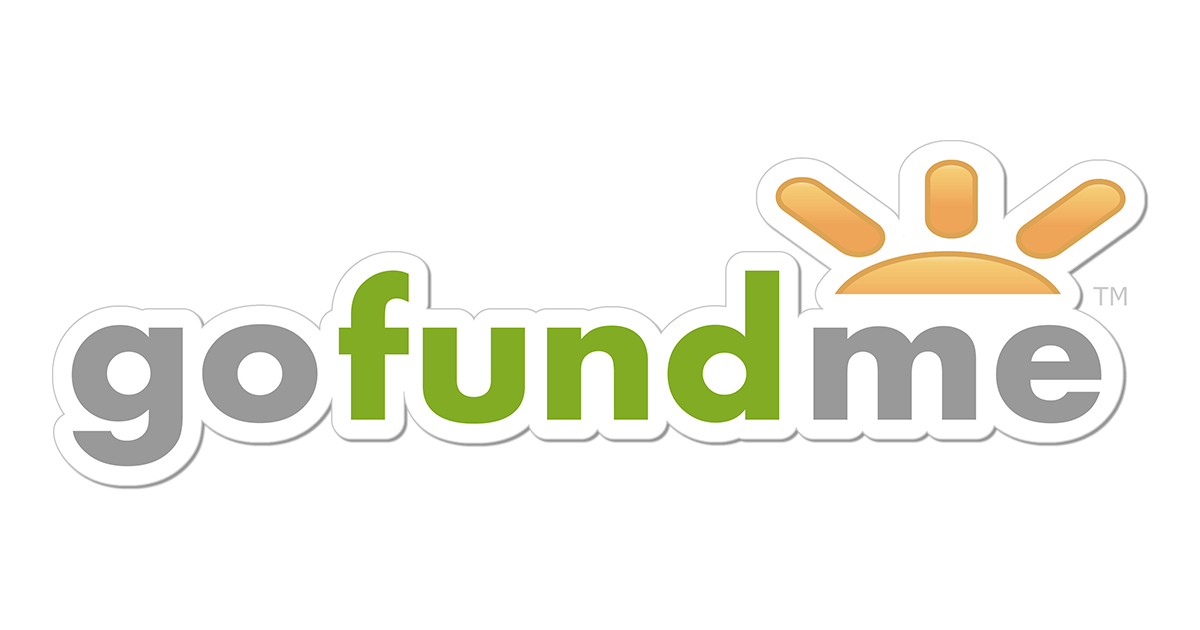 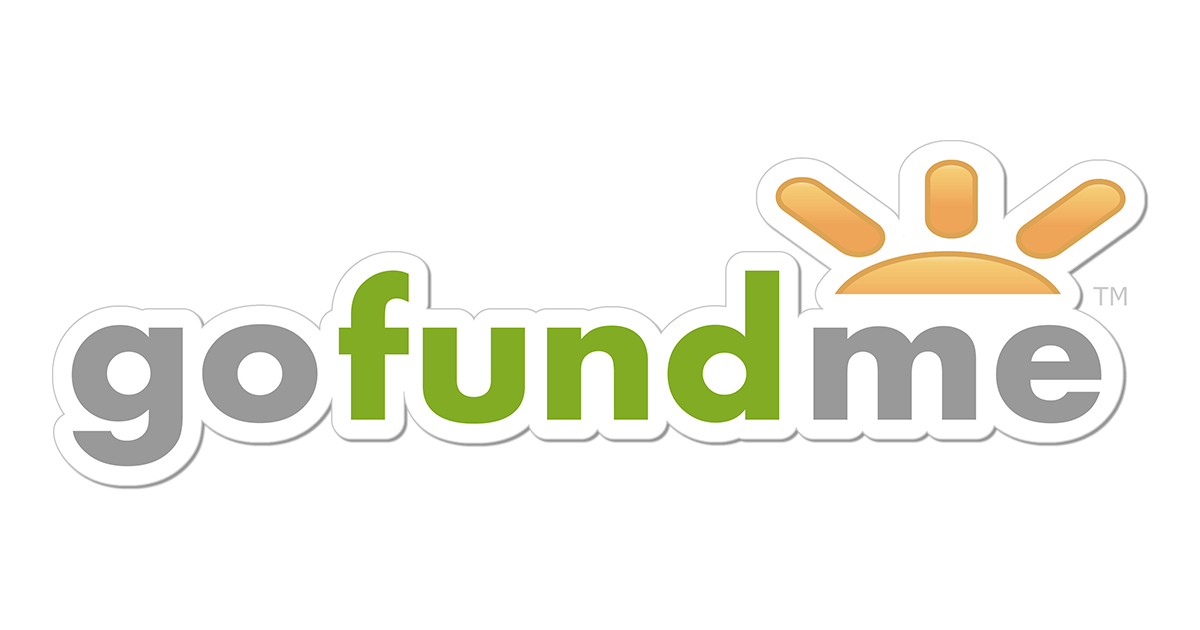 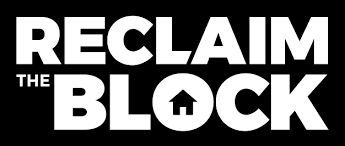 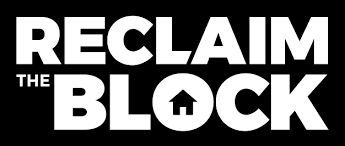 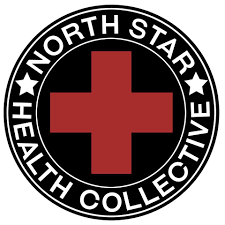 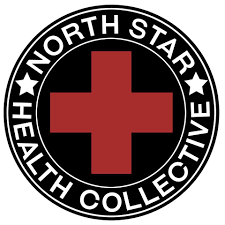 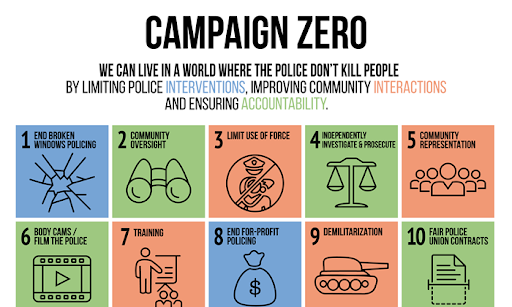 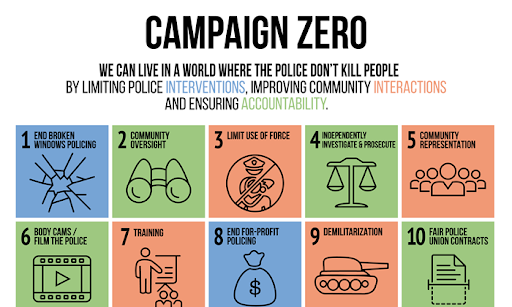 CANADA AND CALGARY-SPECIFIC ANTI-RACISM RESOURCESCanadian anti-racism resourceshttps://docs.google.com/document/d/1jd7VaTzkTRenLWSo0CGCypQ7QyL9CIKNHZ9uaVCy2x0/editA link to find and support Black owned businesses and entrepreneurs in Calgary and Canadahttps://www.afrobiz.ca/Thanks to @symahabib on Instagram for sharing the following YYC Colours – A documentary about racism in Calgary https://www.youtube.com/watch?v=3ndRnIrmtwM Follow @theunlearningchannel and listen to their podcast series in the interest of “challenging, recontextualizing, & broadening perceptions of race, culture, & diaspora” http://www.soundcloud.com/theunlearningchannel Listen to the Race Health & Happiness Podcast by University of Toronto’s researcher, Dr. Onye Nnorom, on “navigating life as a racialized person and overcoming the obstacles of institutionalized racism”http://racehealthhappiness.buzzsprout.com/Check out the Community Wise Resource Centre and their work and resources on AROC (Anti-Racist Organizational Change) (@communitywise on Instagram) http://communitywise.net/aroc/ Check out Action Dignity, a community-based Calgary organization doing work towards creating a just and equitable society for all (@actiondignity on Instagram)https://actiondignity.org/ Check out the Canadian Cultural Mosaic Foundation, a group of activists working to improve race relations in Canada through different initiativeshttp://www.canadianculturalmosaicfoundation.com/Check out the Alberta Association of Immigrant Serving Agencies (aaisa), an organization that supports Alberta’s settlement and integration sectorhttps://aaisa.ca/Upcoming Webinars“Educational Scholars in Collective Action for Black Lives”June 4, 2020 @ 7:30-8:30 a.m. (Hawai'i) / 10:30-11:30 a.m. (Pacific) / 1:30-2:30 p.m. (Eastern)To register: https://www.kevinkumashiro.comhttps://docs.google.com/forms/d/e/1FAIpQLSdqxe6VzINYkXcu8eq0GL1J1RniLCT9vM2qwGhF_frINLi2yQ/viewform?fbzx=5045479306437822947&fbclid=IwAR3s3Jxcz37BUct2dEFoBHWtyAUXE8KkQ7mDdjEw801qTvqeKuwOYq4Cq8UThis webinar explores what it means for educational scholars to act collectively and in solidarity with and for Black men, women, trans people, youth, and communities. 
 
Discussion will follow opening reflections by:
 -Denisha Jones, Sarah Lawrence College-Cheryl Jones-Walker, University of San Francisco-Crystal Laura, Chicago State University-David Stovall, University of Illinois-Chicago
 -Moderated by Kevin Kumashiro, Ph.D
 
This webinar is free and open to the public, but registration is required, and space is limited.  Instructions for joining the webinar will be emailed to registered participants.  We hope that you can join our conversation and look forward to seeing you there.Anti-Discrimination Webinar offered by the Alberta Association of Immigrant Serving AgenciesJune 8, 2020 @ 1:00-4:45 MDThttps://www.eventbrite.ca/e/anti-discrimination-webinar-tickets-106963340230?aff=ebdssbonlinesearch“Racism Pandemic” Facing Our Nation" Townhall offered by APAJune 4, 2020 @ 7-8pm ESTRegistration: https://register.gotowebinar.com/register/7211991843002750989Public Health Training for Equitable Systems Change (PHESC) On-Demand Webinar Series & Resources - focuses on the importance of advancing racial health equity.Ongoing - Mar 31, 2019, 10:01 PM – Fri, Mar 31, 2023, 8:30 PM MSThttp://nccdh.ca/workshops-events/entry/webinars-phesc-on-demand-webinar-series#On-Demand%20Webinar%206:%20Racial%20Health%20Equity:%20Embracing%20a%20decolonial,%20anti-racist%20practice